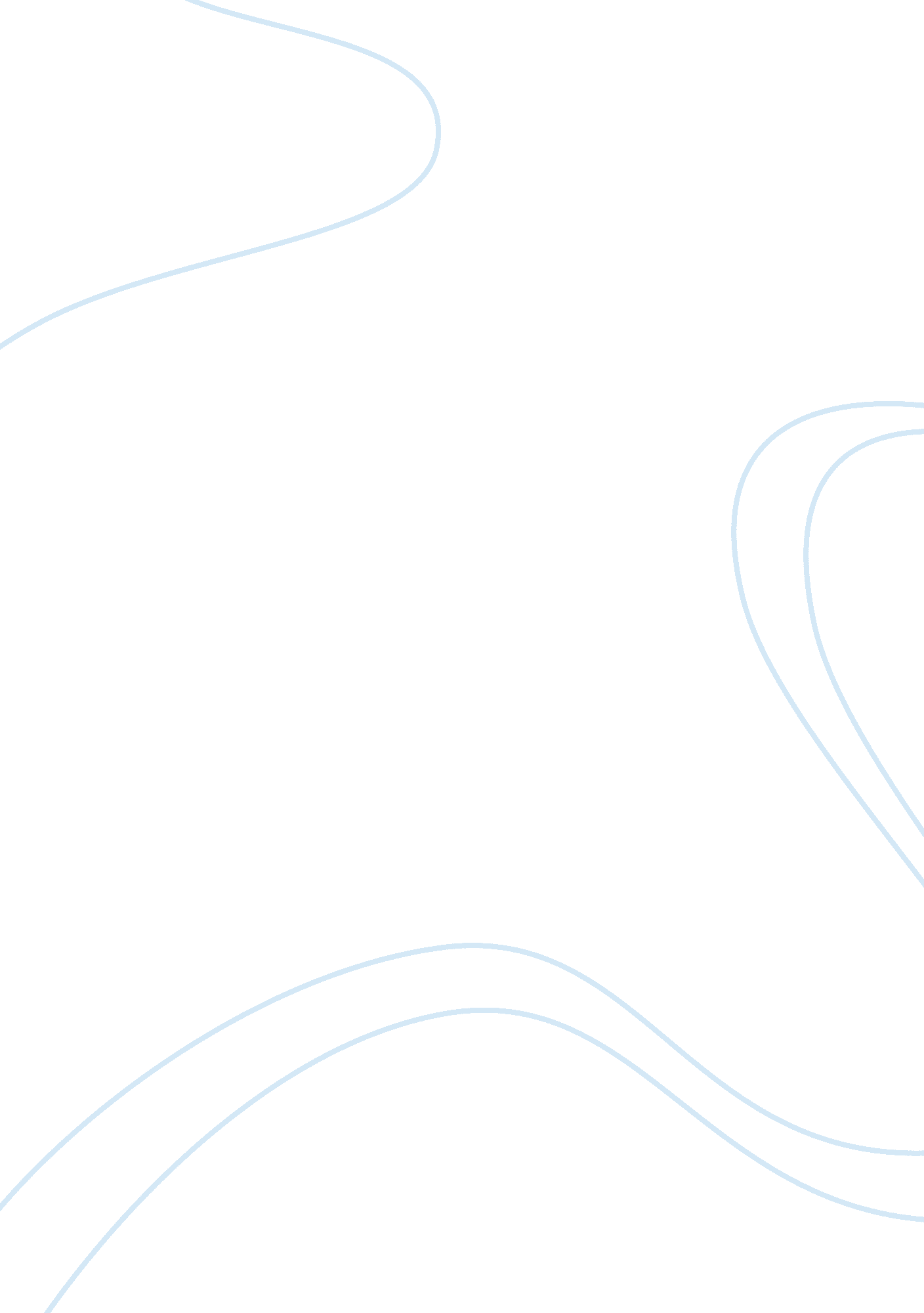 Course preference essay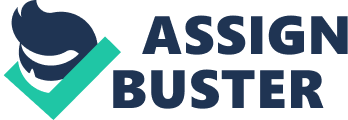 Chapter 1 Introduction Background of the Study Having been a former high school graduating students, we experienced the same stress and pressure of choosing amongst the multitude of course to take in college. In view of this things, we decided to conduct a research regarding what courses will further their chance of getting a good career upon their graduation. We will make a parallel research having the pulp of the presently graduating 4th year students regarding their course preference, and a systematic research of the trending jobs in demand for the next four or five years. It is considered as one of the biggest choice you’ll make regarding with your education. Career starts in when you enter your own field. Thus, choosing your course is already the first step on your journey to a good career. Before being admitted to a university, your course preference will always be asked. Some chose their course because of some reasons like personal choice, peer’s influence, parents’ decision, or because of economic demand. But what’s the most important reason? Aiming for dreams is easy, but fulfilling them is not. We must take everything into consideration. Statement of the Problem 1. What were the course preferences of currently graduating high school students? 2. Were the courses that upcoming college students will take lead to their employment, ultimately after their college education? 3. What were the factors that affect their decision in choosing the course? Scope and Limitation This study was conducted upon random students who are to enter college, from which the students came from different high schools, this was to achieve an nbiased result in course to be taken by correspondents, for they are just to pick their respective courses as they are just about to be college freshmen. The study also included students from high school to analyze the reason why they are to chose their respective courses. The study was also limited to the time, thus only several random fourth year high school students were chosen. The study also included several students from BSA 1-3 in order to achieve the goal of studying the reason why the students chose the course BS Accountancy, hereas, there is no particular order to how the correspondents from BSA 1-3 were chosen. The availability and convenience of gathering responses from BSA 1-3 was also considered due to the limited time for the completion of the study, since the time which was alloted to the completion of the study was only a semester. The study included records about forecasts and facts on the available jobs to study the employment to be corresponded on respective courses. The job correspondence to the courses that upcoming college students want to take is ery significant so that in the future efficient employment would be attained, likewise, since the study included BS Accountancy students, the job correspondence to the course was also included. Significance of the Study Choosing the right course is one of the biggest decisions that students make. From the word itself, course, which means a direction to be taken. This decision serves as the first step on your journey to a good career. With the tough employment nowadays, along with global recession, it is very relevant to know the jobs in demand. But of course, we also have to consider the course that we really love and the course that we are going to excel. This study aims to provide supplementary information to the upcoming college students to affect motions on how they pick their course and how they could actually pick their courses wisely in respond to what is said to be available for them. Definition of Terms 1. course – refers to the entire program of studies required to complete a university degree 2. employment – the condition of working for pay 3. unemployment – a condition of having no job | 